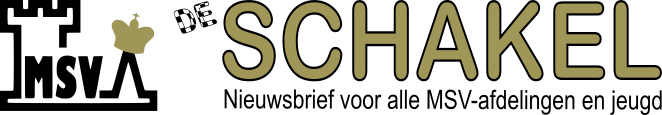           	26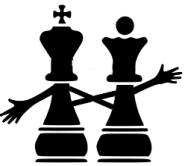 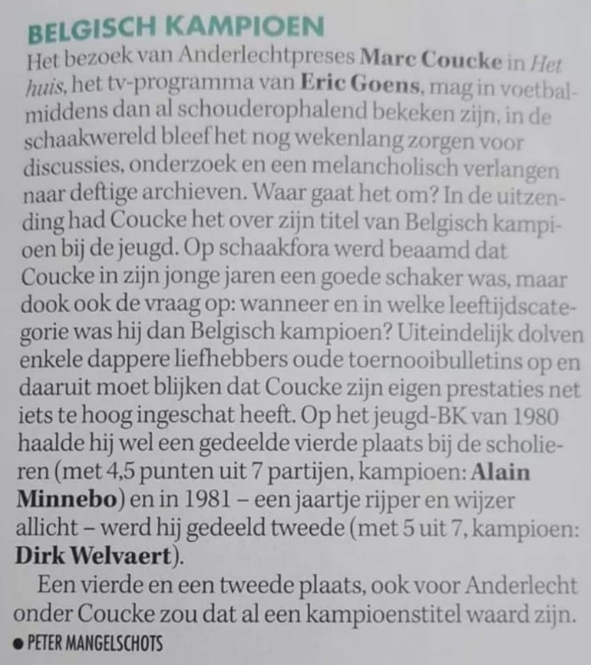 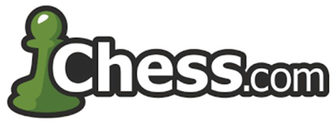 Deze vijfkampen begonnen in november en er lopen nog 2 partijen, maar 3 van de 4 winnaars zijn gekend:- groep A: 	Jimmy Van Hoorebeke- groep B1: 	Martijn Goederson						Dank aan de 17 deelnemers.- groep B2: 	Willem Penninck en Dirk De Baets				Proficiat aan de winnaars!- groep C: 	Fjoran Cambier of Finn Declerq De Caigny?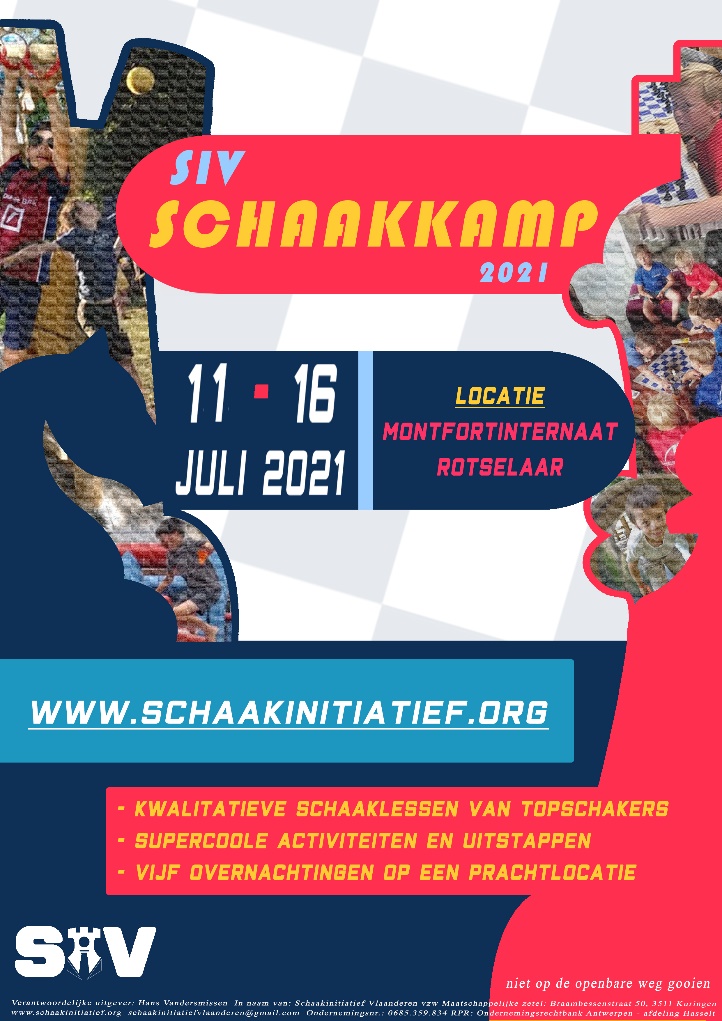 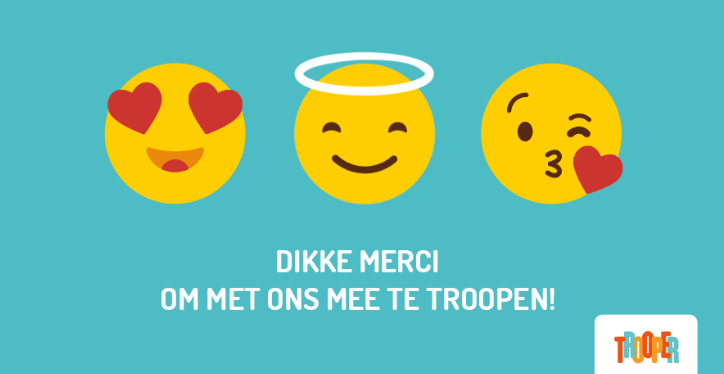 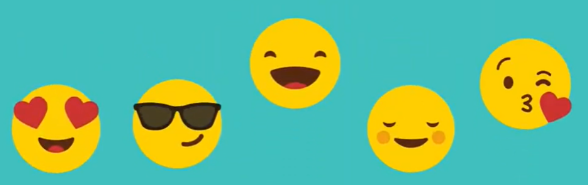   GROEP A:  GROEP A:ABCDTOTplaatsAJIMMY VAN HOOREBEKEldwalker Wit1Zwart0,5Wit12,51steBPATRICK VAN DAMMEPatrickvandammeZwart0witWit00CWONDER DUTRE wonderdutreWit0,5zwartZwart00,5DSTEPHAAN DE BIE Fics2Zwart0Zwart1Wit122de  GROEP B1:  GROEP B1:ABCDTOTplaatsAKURT ENGELSKurtengelsWit0,5Zwart0,5Wit122deBRANCO BOGAARD Ranco84Zwart0,5Wit0Wit11,53deCMARTIJN GOEDERSON lambik1515Wit0,5Zwart1Zwart12,51steDJARNE OSAER JARNE1Zwart0Zwart0Wit004de  GROEP B2:  GROEP B2:ABCDTOTplaatsAWILLEM PENNINCK AnnSophie_01Wit0,5Zwart0,5Wit121steBDIRK DE BAETS DIRKDEBAETSZwart0,5Wit0,5Wit121steCVINCENT BOTTEMAN vincentbottemanZwart0,5Zwart0,5Zwart013deDSTEFAAN TEMMERMAN stefaantemmermanZwart0Zwart0Wit113de  GROEP C (jeugd):  GROEP C (jeugd):ABCDETOTplaatsAMATTICE BOTTEMANbesteschoolschakerWit0Zwart0Wit1Zwart013deBFJORAN CAMBIERFjoranZwart1Wit1Wit1Zwart3CLOWIE VANDEVOORDELowie201Wit1Zwart0Zwart0Wit013deDPIM VERDUIJNPimV777Zwart0Zwart0Wit1Wit013deEFINN DECLERCQ DE CAIGNYFinnDDCWit1WitZwart1Zwart13